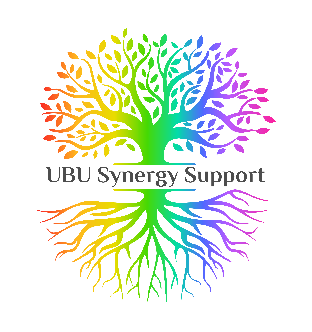 UBU Synergy Support ReferralPlease fill out to the best of your ability and return to alyssa.ruff@ubusupport.orgAttach the client's Assessment Summary and Support Plan when submitting the referral. Our NPI is 1417595463 Date:      Case Manager:      Case Manager Email:      Case Manager Phone #:      Client InformationClient Name:      Phone #:      Address:      DOB:      	Primary Diagnosis and Codes:      PMI:      	Waiver Type:      	Current Waiver Span:      County Case Number:      	Financial Worker phone number:      Approximate hours per week of service needed:      	Client Availability:      Service choice(s):Other service providers to assist with continuity of care:      Special Considerations and Needs:      Primary Spoken Language/ASL/Cultural Preference:       24-hour Emergency Assistance IHS with Training  Housing Stabilization Services Consult   Housing Stabilization Services Transition & Sustaining